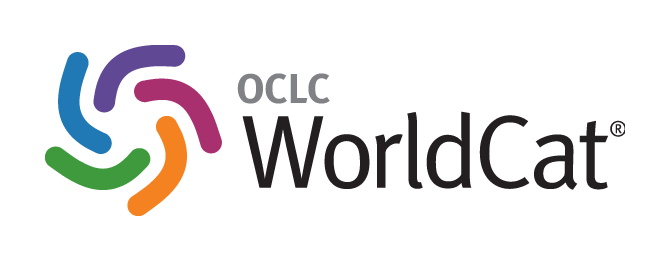 WorldCat Discovery リリースノート　抜粋リリース日：2022/6/29（日本標準時）オリジナル（英文）https://help.oclc.org/Discovery_and_Reference/WorldCat_Discovery/Release_notes/2022_release_notes/070WorldCat_Discovery_Release_Notes_June_2022追加/強化機能｜New features and enhancementsMLA 第9版が引用可能にLeverage citation style for MLA 9th edition設定可能なコールトゥアクション（CTA）のカスタムテキストの最大長を、25文字から35文字に増やし、全言語でのカスタムテキストのサポートが向上。Increased character limit for custom text CTAs to better support all language検索履歴ページのサインイン文言の修正Revised sign-in statement on search history page代替リンクが表示された画面で、アクセス済みのリンクは色が変更されて表示されるようにSee visited/unvisited links when viewing alternate links from the promoted full-text link不具合の修正｜Bug Fixes検索結果とアイテムの詳細ページで、Access Online CTA を使ってワンクリックで論文に素早くアクセスQuickly access articles with one click via the Access Online CTA on search results and item details pageArt and Architecture Thesaurus (AAT)の見出しの前に余分な文字が表示されないようにExtra character no longer displays before Art and Architecture Thesaurus (AAT) Headings簡易検索ページで、デフォルトのカーソルフォーカスが検索バーに移動するようにDefault cursor focus will land in the search bar for the simple search page レベル2予約フォームで「このタイトルは0冊から入手可能です」が表示されないようにLevel 2 Place Hold Form no longer displays availability statementアイテムの詳細検索ボックスがユーザーの選択言語で表示されるようにItem details availability search box should display all placeholder text in all supported languages株式会社紀伊國屋書店 OCLC事業部https://mirai.kinokuniya.co.jp/oclc-center/電話：03-6910-0514　e-mail：oclc@kinokuniya.co.jp